.#8 Count introduction from strong beat. (171 BPM)ALTERNATIVE TRACKS: -“ Rockin’ Robin” by Bryan White or The Jackson 5“ Gambling Man” by The Overtones and an easy floor split for“ J’ai du Boogie” by Scooter LeeJAZZ BOX WITH HOLDS(Option:  Jazz Box with toe struts. The step/holds from 1-6 may be replaced with toe struts)RAMBLE RIGHT, HOLD & CLAP, RAMBLE LEFT, HOLD & CLAP.TOE STRUTS BACK X4SLOW SHUFFLE, SCUFF, SLOW SHUFFLE, HITCH ¼ LEFT TURN.START AGAINCadillac Strut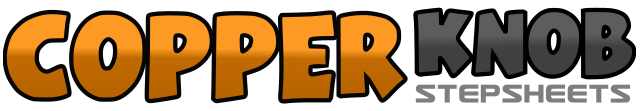 .......Count:32Wall:4Level:Absolute Beginner.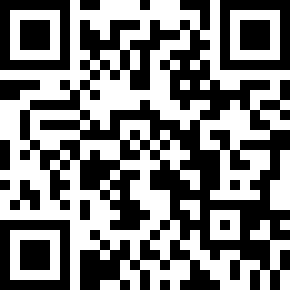 Choreographer:Susanne Oates (UK) - August 2015Susanne Oates (UK) - August 2015Susanne Oates (UK) - August 2015Susanne Oates (UK) - August 2015Susanne Oates (UK) - August 2015.Music:Guitars, Cadillacs - Dwight YoakamGuitars, Cadillacs - Dwight YoakamGuitars, Cadillacs - Dwight YoakamGuitars, Cadillacs - Dwight YoakamGuitars, Cadillacs - Dwight Yoakam........1   2Step right over left. Hold.3   4Step back on left. Hold5   6Step right to right side. Hold.7   8Step left beside right. Hold with a clap.9  10Swivel heels right. Swivel toes right.11 12Swivel heels right. Hold with a clap.13 14Swivel heels left. Swivel toes left.15 16Swivel heels left. Hold with a clap.17 18Touch right toe back. Drop right heel to place.19 20Touch left toe back. Drop left heel to place.21 22Touch right toe back. Drop right heel to place.23 24Touch left toe back. Drop left heel to place.25 26Step forward on right. Step left beside right.27 28Step forward on right. Scuff left forward.29 30Step forward on left. Step right beside left.31 32Step forward on left. Hitch right knee turning a ¼ left on ball of left.